Диагностическая работадля учащихся 8–х классовУважаемые ученики(цы), Вашему вниманию предлагается перечень вопросов и задач, решение которых позволит Вам и учителю определить объем и уровень знаний, полученных вами за период обучения в текущем году. Вы  также самостоятельно определите свои слабые стороны подготовки по курсу ОБЖ и в будущем сможете скорректировать процесс самоподготовки. На решение всех заданий отводится 90 минут. Вопросы, содержащие несколько вариантов ответов, предусматривают как один правильный вариант из перечня представленных, так и несколько правильных вариантов.Продолжите определение опасного явления. Пожар – это… Укажите, где чаще возникают пожары.а) на улицах; б) в жилых домах; в)  общественных зданиях.Какие пожары представляют наибольшую опасность и почему?а) в замкнутых помещениях; б) на открытом воздухе. Приведите примеры в качестве причины  возгораний (пожаров) из-за неосторожного обращения с огнем.При возникновении пожара в многоэтажном жилом доме в первую очередь необходимо:а) приступить к тушению огня имеющимися средствами;б) сообщить о пожаре в единую службу спасения «01» или «112»;в) открыть окна и двери для предотвращения отравления продуктами горения;    г) эвакуироваться из помещения.Что называется правилами пожарной безопасности. это…? Права граждан в области пожарной безопасности?Расставьте транспортные средства в порядке повышения их безопасности.а) автомобиль;б) железно-дорожный транспорт (поезд);в) самолет;г) мотоцикл.Дайте определение дорожно-транспортному происшествию и укажите причины.Укажите назначение дорожной разметки.а)   б)   в) 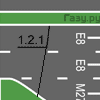 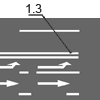 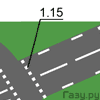 Укажите какой (какие) знак (и) относятся к группе предупреждающих знаков.а)   б)  в) 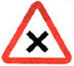 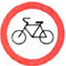 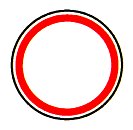 г)  д)      е) 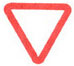 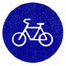 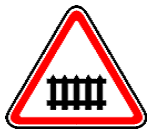  Где и как разрешается пешеходам пересекать проезжую часть, при отсутствии пешеходных переходов.  Укажите, что запрещается пассажирам в общественном транспорте. Укажите, с какого возраста разрешается детям ездить на переднем пассажирском сидении.а)  с 12 лет; б) с 14 лет; в) с 13 лет; г) с 15 лет.Какие действия обязан выполнить велосипедист перед остановкой при движении велосипедиста по проезжей части.  Какие действия запрещается совершать при управлении велосипедом?  Укажите толщину льда, допустимую для движения по льду группы людей.а)  5 см.;  б) 10 см.;  в) 7 см.; г) 12 см.; д)  7-10 см.Укажите признаки прочного льда. Напишите, какие действия Вы будете выполнять, если во время отдыха на воде (во время купания) вода попала в дыхательное горло.Напишите, что запрещается во время отдыха на воде.         НЕЛЬЗЯ:входить в воду после____________________________________ купаться в зоне ________________________________________   заплывать за ____________________________________________прыгать с _______________________________________________плавать на ______________________________________________подплывать к ___________________________________________  Задача. Во время отдыха у воды Вы услышали крик –призыв о помощи и увидели на воде тонущего друга. Укажите Ваши действия по спасению своего товарища на воде. При решении необходимо указать как подплывете к тонущему, способы его транспортировки к берегу (не менее двух способов), а также способы освобождения от захватов тонущего.